
RECONOCIMIENTO DE REIBIMIENTO DE PRACTICAS DE PRIVACIDAD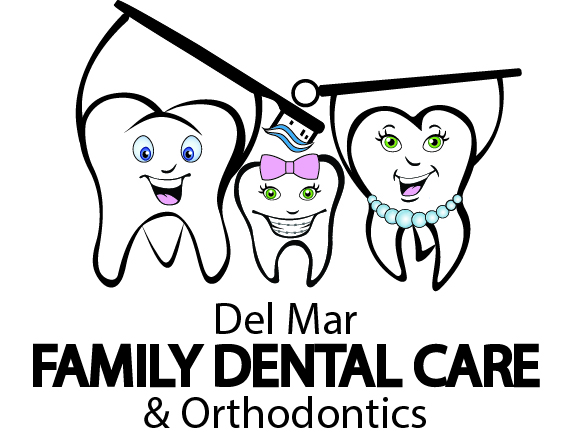 	*PUEDE RECHAZAR SU FRIMA PARA RECIBIMIENTO*Yo,	, He Recibido una copia de las reglas de privacidad en la oficina Del
(Nombre Del Guardián legal o paciente mayor de 18 años de edad) Mar Family Dental Care.
Nombre Letra Molde Del Paciente o Guardián:
	(Nombre Del Guardián legal o paciente mayor de 18 años de edad)Firma Del Paciente o Guardián:Fecha De Hoy:SOLAMENTE PARA USO DE LA OFICINATratamos de obtener su firma por escrito de haber recibido su reconocimiento de privacidad y usted rechazo o no pudimos obtener firma por la razón explicada:¿	Paciente se negó¿	Hubieron problemas de comunicación¿	Una emergencia se nos presento y nos previno de tomar su firma¿	Otra razón que no nombramos: